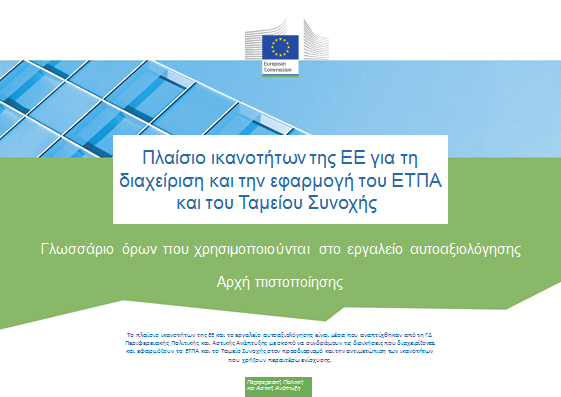 Εκδόσεις του εγγράφουΕργασιακοί ρόλοιΚαθήκοντα και επιμέρους καθήκονταΚλίμακα επάρκειας Επιχειρησιακές ικανότητεςΔιοικητικές ικανότητεςΕπαγγελματικές ικανότητεςΈκδοσηΗμερομηνίαV13 Νοεμβρίου 2017ΑγγλικάΑγγλικάΕλληνικάΕλληνικάJob RoleDescriptionΕργασιακός ρόλοςΠεριγραφήDecision-making levelThis is the head of the organization or persons that act on relatively high strategic management levelsΕπίπεδο λήψης αποφάσεωνΠρόκειται για τον επικεφαλής του οργανισμού ή τα άτομα που δραστηριοποιούνται σε σχετικά υψηλά επίπεδα στρατηγικής διαχείρισηςSupervisory levelThis is the middle management level, responsible for a group of people and not directly involved in operational implementation of the programme, for instance heads of organizational unitsΕπίπεδο εποπτείαςΠρόκειται για το μεσαίο επίπεδο διοίκησης, το οποίο είναι υπεύθυνο για μια ομάδα ατόμων και δεν εμπλέκεται άμεσα στην επιχειρησιακή εφαρμογή του προγράμματος, για παράδειγμα οι επικεφαλής των οργανωτικών μονάδωνOperational levelThese are the experts that are directly working on the different tasks and sub-tasks within the organizationΕπιχειρησιακό επίπεδοΠρόκειται για τους εμπειρογνώμονες που εργάζονται απευθείας στα διάφορα καθήκοντα και επιμέρους καθήκοντα εντός του οργανισμούΑγγλικάΑγγλικάΕλληνικάΕλληνικάTaskSub-taskΚαθήκονΕπιμέρους καθήκον1. Payments and accounts management1. Developing and updating procedures and tools1. Διαχείριση πληρωμών και λογαριασμών1. Ανάπτυξη και επικαιροποίηση διαδικασιών και εργαλείων2. Management of the accounts (amounts received from the EC, amounts recoverable and withdrawn)2. Διαχείριση λογαριασμών (ποσά που παρελήφθησαν από την ΕΕπ, ποσά προς ανάκτηση και αποσυρθέντα ποσά)3. Certification of completeness, accuracy, veracity of accounts and the eligibility of expenditure3. Πιστοποίηση της πληρότητας, της ακρίβειας, της αξιοπιστίας των λογαριασμών και της επιλεξιμότητας των δαπανών4. Drawing up and submitting payment applications to the EC after receiving and taking into account information from verifications and audits4. Σύνταξη και υποβολή αιτήσεων πληρωμών προς την ΕΕπ αφού πρώτα παραληφθούν και ληφθούν υπόψη στοιχεία λογαριασμών από επαληθεύσεις και λογιστικούς ελέγχους5. Procurement of goods and services under Technical Assistance5. Προμήθεια αγαθών και υπηρεσιών στο πλαίσιο της Τεχνικής Βοήθειας2. Supervision of Intermediate Bodies (IBs)2.1. Supporting IBs in setting-up the management and control system2. Εποπτεία ενδιάμεσων φορέων (ΕΦ)2.1. Στήριξη των ΕΦ κατά τη διαμόρφωση του συστήματος διαχείρισης και ελέγχου2.2. Supporting IBs in setting-up the management and control system2.2. Στήριξη των ΕΦ κατά τη διαμόρφωση του συστήματος διαχείρισης και ελέγχου2.3. Planning of the audits  of IBs2.3. Σχεδιασμός των λογιστικών ελέγχων των ΕΦ2.4. Audit of the management and control system of IBs2.4. Λογιστικός έλεγχος του συστήματος διαχείρισης και ελέγχου των ΕΦ2.5. Regular review of results reported by IBs2.5. Τακτική επανεξέταση των αποτελεσμάτων που αναφέρουν οι ΕΦ2.6. Review of a sample of operations carried out under the responsibility of the IBs2.6. Επανεξέταση δείγματος των δραστηριοτήτων που διενεργούνται υπό την ευθύνη των ΕΦ2.7. Drafting of procedures and guidelines2.7. Κατάρτιση διαδικασιών και κατευθυντήριων γραμμών2.8. Procurement of goods and services under Technical Assistance2.8. Προμήθεια αγαθών και υπηρεσιών στο πλαίσιο της Τεχνικής Βοήθειας2.9 Ongoing support to IBs2.9 Συνεχής παροχή στήριξης προς ΕΦΑγγλικάΑγγλικάΕλληνικάΕλληνικάScale Description Κλίμακα Περιγραφή N.A. - Not ApplicableThe competency is not applicable to the job role. ά.α. - άνευ αντικειμένουΗ ικανότητα δεν έχει εφαρμογή στον εργασιακό ρόλο. Level 0 – No knowledgeNo knowledge of the competency or no ability to apply it in real situations.Επίπεδο 0 – Καμία γνώσηΚαμία γνώση της ικανότητας ή καμία δυνατότητα εφαρμογής της σε πραγματικές συνθήκες.Level 1 - AwarenessBasic knowledge of the competency (e.g. understands general concepts and processes, is familiar with related key terminology).Ability to demonstrate this competency after being given specific instructions and guidance.Επίπεδο 1 - ΕπίγνωσηΒασική γνώση της ικανότητας (λ.χ. κατανόηση γενικών εννοιών και διαδικασιών, εξοικείωση με βασική σχετική ορολογία).Δυνατότητα απόδειξης αυτής της ικανότητας μετά την παροχή ειδικών οδηγιών και κατευθύνσεων.Level 2 - TrainedGood working knowledge of the competency. Ability to apply that knowledge in daily work.Ability to perform standard activities with regards to this competency in an independent mannerΕπίπεδο 2 - Βασικές γνώσεις κατάρτισηςΕπαρκής πρακτική γνώση της ικανότητας. Δυνατότητα εφαρμογής αυτής της γνώσης στην καθημερινή εργασία.Δυνατότητα ανεξάρτητης εκτέλεσης τυπικών δραστηριοτήτων αναφορικά με την εν λόγω ικανότηταLevel 3 - IntermediateBroad and in-depth knowledge and skills with regards to the competency.
Ability to deal with a variety of exceptions and special cases related to the competency in an independent manner.Ability to effectively share knowledge and experience with more junior profiles.
Confidence in serving as an advisor and is sought out to provide insight in the application of this competency.Is capable of coaching others in the application of this competency by translating complex nuances and issues relating to this competency into easy to understand terms.Επίπεδο 3 - Μεσαίο επίπεδοΕκτενής και εις βάθος γνώσεις και δεξιότητες όσον αφορά την ικανότητα.
Δυνατότητα ανεξάρτητης αντιμετώπισης ποικίλων εξαιρετικών και ειδικών περιπτώσεων αναφορικά με την ικανότητα.Δυνατότητα αποτελεσματικής ανταλλαγής γνώσεων και εμπειριών με εργαζομένους με μικρότερη επαγγελματική εμπειρία.
Άτομο με αυτοπεποίθηση στον ρόλο του συμβούλου, που το αποζητούν για την παροχή διευκρινίσεων όσον αφορά την εφαρμογή της ικανότητας.Άτομο ικανό να εκπαιδεύει άλλους στην εφαρμογή της συγκεκριμένης ικανότητας αποδίδοντας περίπλοκες σχετικές πτυχές και ζητήματα με ευνόητους όρους.Level 4 - ExpertExtensive expert knowledge and skills with regards to the competency.Ability to highlight the (dis)advantages of each of the processes related to the competency whilst linking them to the bigger picture.Ability to provide tailored advice and to support the advice with relevant and context specific arguments when responding to internal and external queries.Viewed by others as a role model who is capable of leading or teaching others in the area of the competency.Επίπεδο 4 - ΕμπειρογνωμοσύνηΕκτενής εμπειρογνωμοσύνη και δεξιότητες όσον αφορά την ικανότητα.Ικανότητα επισήμανσης των πλεονεκτημάτων/μειονεκτημάτων καθεμίας εκ των διαδικασιών που σχετίζονται με την ικανότητα και σύνδεσής τους με το ευρύτερο πλαίσιο.Ικανότητα παροχής εξατομικευμένων συμβουλών και στήριξης των συμβουλών με συναφή και συγκεκριμένα επιχειρήματα κατά την απόκριση σε εσωτερικά και εξωτερικά ερωτήματα.Αντιμετωπίζεται από τους άλλους ως πρότυπο ικανό να καθοδηγεί ή να διδάσκει άλλους στο πεδίο της εκάστοτε ικανότητας.ΑγγλικάΑγγλικάΕλληνικάΚωδικόςDescriptionΠεριγραφήCA.O.C1Audit standards, procedures and methodologiesΠροδιαγραφές, διαδικασίες και μεθοδολογίες ελέγχουCA.O.C2Eligibility of expenditureΕπιλεξιμότητα των δαπανώνCA.O.C3Fraud risk management (incl. prevention, detection and mitigation measures)Διαχείριση του κινδύνου απάτης (περιλ. μέτρων πρόληψης, εντοπισμού και μετριασμού)CA.O.C4Simplified Cost OptionsΑπλουστευμένες επιλογές κόστουςCA.O.C5Financial instruments relevant for the functionΧρηματοπιστωτικά μέσα που σχετίζονται με τη λειτουργίαCA.O.C6Horizontal issuesΟριζόντια θέματαCA.O.C7Public procurement rulesΚανόνες για τις δημόσιες συμβάσειςCA.O.C8State AidΚρατικές ενισχύσειςCA.O.C9Audit standards, procedures and methodologiesΠροδιαγραφές, διαδικασίες και μεθοδολογίες ελέγχουCA.O.C10IT Audit standardsΠρότυπα ελέγχου ΤΠCA.O.C11Sampling and extrapolation methodsΜέθοδοι δειγματοληψίας και παρέκτασηςCA.O.C12Funding gap and revenue generationΧρηματοδοτικό κενό και παραγωγή εσόδωνCA.O.C13Major projects procedures / legislationΔιαδικασίες / νομοθεσία σχετικά με μείζονα έργαCA.O.C14Territorial issues, such as ITI, CLLD, Sustainable urban development, macro/regional strategies and interregional cooperation planningΕδαφικά ζητήματα, όπως η ολοκληρωμένη χωρική επένδυση (ITI/ΟΧΕ), η τοπική ανάπτυξη με πρωτοβουλία των τοπικών κοινοτήτων (CLLD), η αειφόρος αστική ανάπτυξη, οι μακροπεριφερειακές στρατηγικές και ο σχεδιασμός διαπεριφερειακής συνεργασίαςCA.O.C15Administrative procedures for procurement of goods and services from Technical AssistanceΔιοικητικές διαδικασίες για την προμήθεια αγαθών και υπηρεσιών στο πλαίσιο της Τεχνικής ΒοήθειαςCA.O.C16Input, output, results indicatorsΔείκτες εισόδου, εξόδου, αποτελεσμάτωνCA.O.C17Incentive effectΧαρακτήρας κινήτρουCA.O.C18Programme management and Project Cycle managementΔιαχείριση προγράμματος και διαχείριση του κύκλου των έργωνΑγγλικάΑγγλικάΕλληνικάΕλληνικάΚωδικόςCompetencyDescriptionΙκανότηταΠεριγραφήM.C1Developing others and people managementDemonstrating ability to provide timely, clear and specific guidance, feedback and support others in identifying development and training needs and opportunities, developing their knowledge, skills and abilities needed to accomplish the assigned tasks or solve issues, as well as demonstrating ability to manage work activities of employees, their development and performance in a manner to maximise the efficiency of human resources.Ανάπτυξη και διοίκηση προσωπικούΕπιδεικνύει ικανότητα παροχής έγκαιρης, σαφούς και συγκεκριμένης καθοδήγησης, ανάδρασης και στήριξης για τον προσδιορισμό των αναγκών και των ευκαιριών ανάπτυξης και κατάρτισης, αναπτύσσει τις γνώσεις, δεξιότητες και ικανότητες του προσωπικού που είναι αναγκαίες για την ολοκλήρωση των καθηκόντων που τους ανατίθενται ή για την επίλυση προβλημάτων, και επιδεικνύει επίσης ικανότητα διαχείρισης των δραστηριοτήτων των εργαζομένων, της ανάπτυξης και της επίδοσής τους κατά τρόπο ώστε να μεγιστοποιείται η αποτελεσματικότητα των ανθρώπινων πόρων.M.C2Decision makingDemonstrating ability to apply efficient approaches for drawing conclusions or developing solutions and take timely action that is consistent with the available data and facts received from different sources, limitations, and potential consequences.Λήψη αποφάσεωνΕπιδεικνύει ικανότητα εφαρμογής αποδοτικών προσεγγίσεων για την άντληση συμπερασμάτων ή την ανάπτυξη λύσεων, καθώς και λήψης έγκαιρης δράσης που είναι συνεπής με τα διαθέσιμα δεδομένα και γεγονότα που προέρχονται από διαφορετικές πηγές, τους περιορισμούς και τις δυνητικές συνέπειες.M.C3DelegationDemonstrating ability to allocate decision-making and/or task responsibility to others, to ensure clear communication about the allocation and completion of responsibilities, and to provide appropriate support in a manner to maximise the organisational and individuals effectiveness.Ανάθεση καθηκόντωνΕπιδεικνύει ικανότητα ανάθεσης της ευθύνης λήψης αποφάσεων και/ή καθηκόντων σε άλλους, διασφάλισης σαφούς επικοινωνίας σχετικά με την κατανομή και την περάτωση αρμοδιοτήτων, και παροχής κατάλληλης στήριξης κατά τρόπο ώστε να μεγιστοποιείται η οργανωτική και ατομική αποτελεσματικότητα.M.C4Facilitation and communicationDemonstrating ability to evoke engagement and creativity from others, use group capabilities to lead the group to consensus, effectively solve issues, accomplish tasks and mutual goals.Διευκόλυνση και επικοινωνίαΕπιδεικνύει ικανότητα κινητοποίησης της συμμετοχικότητας και της δημιουργικότητας των άλλων, αξιοποίησης ομαδικών ικανοτήτων ώστε η ομάδα να οδηγείται σε συναίνεση, αποτελεσματικής επίλυσης προβλημάτων, διεκπεραίωσης καθηκόντων και επίτευξης αμοιβαίων στόχων.M.C5LeadershipDemonstrating ability to energize and inspire individuals to strive towards the vision of the future, present clearly goals and objectives, create a sense of direction and purpose for employees and act as a catalyst for action.Ηγετική ικανότηταΕπιδεικνύει ικανότητα κινητοποίησης και έμπνευσης των άλλων ώστε να καταβάλλουν προσπάθειες για το μελλοντικό όραμα, παρουσίασης σαφών σκοπών και στόχων, και δημιουργίας μιας αίσθησης κατεύθυνσης και σκοπού στους εργαζομένους που λειτουργεί καταλυτικά για την ενεργοποίησή τους.M.C6Multi-level stakeholder managementDemonstrating ability to understand the goals and objectives of various stakeholders, ensure efficient cooperation and stakeholders engagement (incl. being open and stimulating exchange of good practices between different Member States).  Διαχείριση ενδιαφερομένων σε πολλαπλά επίπεδαΕπιδεικνύει ικανότητα κατανόησης των σκοπών και στόχων των διαφόρων ενδιαφερομένων, διασφάλισης της αποδοτικής συνεργασίας και συμμετοχής των ενδιαφερομένων (μεταξύ άλλων μέσα από την επίδειξη ανοιχτού πνεύματος και τη συμβολή στην ανταλλαγή ορθών πρακτικών μεταξύ των διαφορετικών κρατών μελών).  M.C7NegotiatingDemonstrating ability to effectively explore (facilitating discussion, asking questions, responding to objections, etc.) alternatives and positions of others to reach outcomes that are accepted by all parties (a win-win solution).ΔιαπραγμάτευσηΕπιδεικνύει ικανότητα αποτελεσματικής διερεύνησης (μέσα από τη διευκόλυνση συζητήσεων, την υποβολή ερωτήσεων, την απόκριση σε αντιρρήσεις κ.λπ.) εναλλακτικών λύσεων και θέσεων που εκφράζουν άλλα άτομα, με σκοπό την επίτευξη αποτελεσμάτων τα οποία είναι αποδεκτά από όλα τα μέρη (επωφελής για όλους λύση).M.C8Result orientationDemonstrating ability to set challenging goals, maintain focus and persistence and constantly achieve goals or deliver required results even in the case of adversity.Προσανατολισμός στα αποτελέσματαΕπιδεικνύει ικανότητα καθορισμού δύσκολων στόχων, διατήρησης της επικέντρωσης και της επιμονής και της συνεχούς επίτευξης στόχων ή απαιτούμενων αποτελεσμάτων, ακόμη και σε αντίξοες συνθήκες.M.C9Strategic managementDemonstrating ability to make decisions and take actions that lead to development and implementation of strategies aligned with the strategic direction of the organisation and achievement of objectives.Στρατηγική διαχείρισηΕπιδεικνύει ικανότητα λήψης αποφάσεων και ανάληψης δράσεων οι οποίες οδηγούν στην ανάπτυξη και την υλοποίηση στρατηγικών ευθυγραμμισμένων με τη στρατηγική κατεύθυνση της οργάνωσης και της επίτευξης στόχων.M.C10Risk managementDemonstrating ability to identify, analyse, assess and prioritize risks and to minimize, monitor, and control the probability and/or impact of unfortunate events or to maximize the realization of opportunities.Διαχείριση κινδύνουΕπιδεικνύει ικανότητα προσδιορισμού, ανάλυσης, εκτίμησης και ιεράρχησης των κινδύνων και ελαχιστοποίησης, παρακολούθησης και ελέγχου της πιθανότητας και/ή του αντικτύπου ατυχών περιστατικών, ή ικανότητα μέγιστης αξιοποίησης ευκαιριών.M.C11Planning of resourcesDemonstrating ability to manage organization's resources including but not limited to financial resources, inventory, human skills, production resources, information technology (IT) in an efficient and effective way.Σχεδιασμός πόρωνΕπιδεικνύει ικανότητα διαχείρισης, κατά τρόπο αποδοτικό και αποτελεσματικό, των πόρων του οργανισμού στους οποίους περιλαμβάνονται, μεταξύ άλλων, οικονομικοί πόροι, αποθέματα, ανθρώπινες δεξιότητες, παραγωγικοί πόροι και τεχνολογία της πληροφορίας (ΤΠ).M.C12HR Strategy development and implementationDemonstrating ability to make decisions and take actions that lead to development and implementation of HR strategies aligned with the strategic direction of the organisation and achievement of objectives.Ανάπτυξη και υλοποίηση στρατηγικής για τους ανθρώπινους πόρουςΕπιδεικνύει ικανότητα λήψης αποφάσεων και ανάληψης δράσεων που οδηγούν στην ανάπτυξη και υλοποίηση στρατηγικών ευθυγραμμισμένων με τη στρατηγική κατεύθυνση της οργάνωσης και της επίτευξης στόχων.ΑγγλικάΑγγλικάΕλληνικάΕλληνικάΚωδικόςCompetencyDescriptionΙκανότηταΠεριγραφήP.C1Analytical skillsBuilding a logical approach to address complex problems or opportunities by splitting them into constituent parts to identify underlying issues, determine cause and effect relationships and arrive at conclusions or decisions.Αναλυτικές δεξιότητεςΑνάπτυξη λογικής προσέγγισης στην αντιμετώπιση περίπλοκων προβλημάτων ή ευκαιριών μέσα από τον επιμερισμό τους σε επιμέρους τμήματα, ώστε να προσδιορίζονται τα υποκείμενα ζητήματα, οι σχέσεις αιτίου-αποτελέσματος και να αντλούνται συμπεράσματα ή να λαμβάνονται αποφάσεις.P.C2Communicating in writingDemonstrating ability to present information and ideas in writing in a clear and convincing manner, selecting appropriate means of written communication and writing style to reach the audience, using correct spelling, grammar and punctuation, as well as demonstrating ability to communicate across cultures.Γραπτή επικοινωνίαΕπιδεικνύει ικανότητα σαφούς και πειστικής παρουσίασης πληροφοριών και ιδεών εγγράφως, μέσα από την επιλογή των κατάλληλων μέσων γραπτής επικοινωνίας και ύφους ώστε να διασφαλίζεται η απήχηση στο κοινό, με ορθή ορθογραφία, γραμματική και σημεία στίξης, ενώ επιδεικνύει επίσης ικανότητα διαπολιτισμικής επικοινωνίας.P.C3Communicating verballyDemonstrating ability to clearly express thoughts and ideas to individuals or groups using speech in a way that engages the audience, encourages two-way communication and helps them understand and retain the message, as well as demonstrating ability to communicate across cultures.Προφορική επικοινωνίαΕπιδεικνύει ικανότητα έκφρασης σκέψεων και ιδεών σε άτομα ή ομάδες με σαφήνεια και με λόγο που αιχμαλωτίζει την προσοχή του κοινού, ενθαρρύνει την αμφίδρομη επικοινωνία και συμβάλλει στην κατανόηση και τη συγκράτηση του μηνύματος, ενώ επιδεικνύει επίσης ικανότητα διαπολιτισμικής επικοινωνίας.P.C4Conflict handlingDemonstrating ability to deal effectively with others in an antagonistic situation by recognising different opinions, bringing them for open discussion and using appropriate interpersonal styles and techniques in order to find a win-win solution in a conflict between two or more people.Διαχείριση συγκρούσεωνΕπιδεικνύει ικανότητα αποτελεσματικής αντιμετώπισης των άλλων σε καταστάσεις σύγκρουσης μέσα από την αναγνώριση των διαφορετικών απόψεων, την ανοιχτή συζήτηση επ’ αυτών και τη χρήση κατάλληλου διαπροσωπικού ύφους και τεχνικών με σκοπό την εξεύρεση επωφελούς για όλους λύσης σε περίπτωση σύγκρουσης μεταξύ δύο ή περισσότερων ατόμων.P.C5Flexibility and adaptability to change Demonstrating ability to adjust and retain effectiveness when experiencing major changes in work tasks, work environment, organisational structure and culture, processes, requirements, and other work related aspects. Ευελιξία και προσαρμοστικότητα σε αλλαγές Επιδεικνύει ικανότητα προσαρμογής και διατήρησης της αποτελεσματικότητας σε περίπτωση σημαντικών αλλαγών σε εργασιακά καθήκοντα, στο περιβάλλον εργασίας, στην οργανωτική δομή και κουλτούρα, σε διαδικασίες, απαιτήσεις και άλλες πτυχές σχετιζόμενες με την εργασία. P.C6Problem solvingDemonstrating ability to identify problems by using logic, intuition, data, conducting appropriate analyses, searches and involving others (if needed) in order to arrive at solutions or decisions.Επίλυση προβλημάτωνΕπιδεικνύει ικανότητα εντοπισμού προβλημάτων με τη χρήση λογικής, διαίσθησης, δεδομένων, με τη διενέργεια κατάλληλων αναλύσεων, ερευνών και με τη συμμετοχή τρίτων (εφόσον απαιτείται) με σκοπό την άντληση συμπερασμάτων ή τη λήψη αποφάσεων.P.C7Team workDemonstrating ability to work cooperatively and collaboratively with other colleagues from different structural units and ranks in order to accomplish collective goals.Εργασία σε ομάδαΕπιδεικνύει ικανότητα αρμονικής συνεργασίας με άλλους συναδέλφους από διαφορετικές δομικές μονάδες και βαθμίδες για την επίτευξη συλλογικών στόχων.P.C8Technological abilityDemonstrating ability to use appropriate personal computer software, information systems and other IT tools (e.g. Microsoft Office programs) that are required to accomplish work goals.Τεχνολογική ικανότηταΕπιδεικνύει ικανότητα χρήσης λογισμικού προσωπικών υπολογιστών, πληροφορικών συστημάτων και άλλων εργαλείων ΤΠ (λ.χ. προγράμματα Microsoft Office) που απαιτούνται για την επίτευξη εργασιακών στόχων.P.C9Usage of monitoring and information systemDemonstrating ability to use EU funds monitoring and information systems (both external and internal if available) in order to accomplish work goals.Χρήση συστήματος παρακολούθησης και πληροφόρησηςΕπιδεικνύει ικανότητα χρήσης συστημάτων παρακολούθησης και πληροφόρησης σχετικά με τα κονδύλια της ΕΕ (εξωτερικών και εσωτερικών αν υπάρχουν) με σκοπό την επίτευξη εργασιακών στόχων.P.C10Representation to the outside worldDemonstrating ability to act or speak for institution in an efficient way and appropriate manner.Εκπροσώπηση στον έξω κόσμοΕπιδεικνύει ικανότητα να ενεργεί ή να ομιλεί εκ μέρους του φορέα με αποτελεσματικό και κατάλληλο τρόπο.P.C11Relevant language skillsDemonstrating ability to apply relevant foreign language skills in order to carry out the assigned functions and accomplish work goals.Συναφείς γλωσσικές δεξιότητεςΕπιδεικνύει ικανότητα εφαρμογής συναφών δεξιοτήτων σχετικά με ξένες γλώσσες με σκοπό την άσκηση των ανατιθέμενων καθηκόντων και την επίτευξη εργασιακών στόχων.P.C12Intercultural skillsDemonstrating ability to work in multi-cultural environment, efficiently dealing with stakeholders in EU institutions and other member states.Διαπολιτισμικές δεξιότητεςΕπιδεικνύει ικανότητα εργασίας σε πολυπολιτισμικό περιβάλλον και αποτελεσματικής συνεργασίας με τους ενδιαφερομένους σε θεσμικά όργανα της ΕΕ και άλλα κράτη μέλη.